ПРОЕКТ 
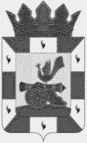 АДМИНИСТРАЦИЯ МУНИЦИПАЛЬНОГО ОБРАЗОВАНИЯ«СМОЛЕНСКИЙ РАЙОН» СМОЛЕНСКОЙ ОБЛАСТИП О С Т А Н О В Л Е Н И Еот __________ № ____Во исполнение Указа Президента Российской Федерации от 07.05.2012 № 597 «О мероприятиях по реализации государственной социальной политики» и в соответствии с распоряжением Администрации Смоленской области от 24.04.2013 № 589-р/адм «Об утверждении плана мероприятий («дорожной карты») «Изменения в отраслях социальной сферы Смоленской области, направленные на повышение эффективности образования и науки» (в редакции распоряжений Администрации Смоленской области от 17.03.2014 № 270-р/адм, от 07.05.2014 № 504-р/адм, от 23.09.2014 № 1291-р/адм,  от 10.12.2014 № 1700-р/адм, от 01.07.2015 № 1052-р/адм, от 30.12.2016 № 2093-р/адм,  от 15.06.2017 № 838-р/адм, от 12.09.2018 № 1407) АДМИНИСТРАЦИЯ МУНИЦИПАЛЬНОГО ОБРАЗОВАНИЯ «СМОЛЕНСКИЙ РАЙОН» СМОЛЕНСКОЙ ОБЛАСТИ ПОСТАНОВЛЯЕТ:Внести в план мероприятий («дорожная карта») «Изменения в отраслях социальной сферы муниципального образования «Смоленский район» Смоленской области, направленные на повышение эффективности образования и науки, на 2015-2018 гг.», утвержденный постановлением Администрации муниципального образования «Смоленский район» Смоленской области от 23.04.2015 года № 684 (далее - План) следующие изменения:1.1. таблицу «Информация о параметрах заработной платы и необходимом фонде оплаты труда работников образовательных учреждений Смоленского района, предусмотренных в дорожных картах» изложить в следующей редакции:2. Комитету по образованию Администрации муниципального образования «Смоленский район» Смоленской области (Лонщакова И.В.) обеспечить реализацию Плана.3. Контроль за исполнением настоящего постановления оставляю за собой.Глава муниципального образования «Смоленский район» Смоленской области                                     О.Н. ПавлюченковаО внесении изменений в план мероприятий («дорожная карта») «Изменения в отраслях социальной сферы муниципального образования «Смоленский район» Смоленской области, направленные на повышение эффективности образования и науки, на 2015-2018 гг.», утвержденный постановлением Администрации муниципального образования «Смоленский район» Смоленской области от 23.04.2015 года № 684№ п/пНаименование показателейгодыгодыгодыгодыгоды№ п/пНаименование показателей2014 факт2015 факт2016 факт2017 факт201812345671.Средняя заработная плата в сфере общего образования по Смоленскому району (руб.)15 508,015 126,516 676,318 557,119 113,82.Средняя заработная плата учителей по Смоленскому району (прогноз района)  (руб.)18 50819 153,619 285,622 814,023 498,43Педагогические работники образовательных учреждений общего образования3.1Размер начислений на фонд оплаты труда 1,3021,3021,3021,3021,3023.2Численность работников (человек)4404303773463463.3Планируемая Смоленским районом среднемесячная заработная плата, обеспеченная всеми источниками финансирования, за исключением федерального бюджета (руб.) 18 404,319 087,819 216,622 732,024 700,03.4Темп роста к предыдущему году (%)105,01041011181093.5Предусмотренный размер фонда оплаты труда с начислениями, формируемый за счет всех источников финансирования, за исключением дотации из федерального бюджета (млн.руб.)126,5128,2113,2122,9133,53.6Дефицит средств (млн.руб.)-----4.Педагогические работники дошкольных образовательных учреждений4.1Размер начислений на фонд оплаты труда 1,3021,3021,3021,3021,3024.2Численность работников (человек)1571451541591634.3Планируемая Смоленским  районом среднемесячная заработная плата, обеспеченная всеми источниками финансирования, за исключением федерального бюджета (руб.)16 265,516 741,017 248,718 045,020 126,04.4Темп роста к предыдущему году (%)105,01031031051114.5Предусмотренный размер фонда оплаты труда с начислениями, формируемый за счет всех источников финансирования, за исключением дотации из федерального бюджета (млн.руб.)39,937,941,544,751,34.6Дефицит средств, (млн.руб.)-----5.Педагогические работники учреждений дополнительного образования детей 5.1Размер начислений на фонд оплаты труда 1,3021,3021,3021,3021,3025.2Численность работников (человек)31272723265.3Планируемая Смоленским районом среднемесячная заработная плата, обеспеченная всеми источниками финансирования, за исключением федерального бюджета (руб.) 21 687,919 404,820 266,422 982,126 573,05.4Темп роста к предыдущему году (%)105891041131135.5Предусмотренный размер фонда оплаты труда с начислениями, формируемый за счет всех источников финансирования, за исключением дотации из федерального бюджета (млн.руб.)10,58,28,58,210,75.6Дефицит средств (млн.руб.)-----